			Dokumentnamn	Nr	Sidnr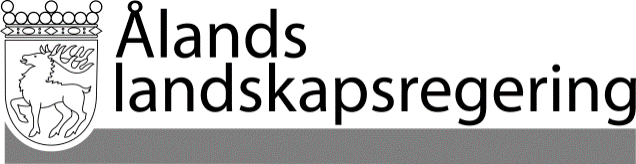 		144 F1	1 (1)	Datum	Dnr	31.10.2019	ÅLR 2019/6913	Ålands LagtingHänvisningKontaktpersonÄrendeFÖRSLAG TILL ÅLANDS BUDGET FÖR ÅR 2020För att behandlas i den ordning lagtingsordningen föreskriver översänds härmed landskapsregeringens budgetförslag nr 1/2019-2020 med förslag till Ålands budget för år 2020.L a n t r å d	Katrin SjögrenMinister	Mats PerämaaBilaga: Förslag till Ålands budget för år 2020